приглашает на программу профессиональной переподготовки«Специалист по охране труда»Требование к обучаемым: среднее профессиональное и (или) высшее образование (допускается неоконченное среднее профессиональное и (или) высшее)Цель обучения: приобретение профессиональных компетенций, необходимых для осуществления профессиональной деятельности в области охраны труда. Содержание программы:Основные положения трудового права. Правовые основы охраны труда Управление охраной труда в организации и проведение работы по охране труда Комитеты (комиссии) по охране труда Специальная оценка условий труда Государственный и общественный надзор и контроль за охраной труда Ответственность за нарушение законодательства о труде Компенсация за тяжелые, вредные и опасные условия труда Обучение и проверка знаний по охране трудаМедицинское освидетельствование работников, предварительные и периодические медицинские осмотры Безопасность производства работ. Средства индивидуальной защиты. Электробезопасность Основные опасные и вредные производственные факторы.  Понятие о предельно допустимых концентрациях вредных веществСтрахование от несчастных случаев на производстве и профессиональных заболеваний Аварии, несчастные случаи, профессиональные заболевания, порядок расследования и учета Организация оказания первой помощи пострадавшим на производстве Порядок возмещения вреда, причиненного жизни и здоровью работнику несчастным случаем на производстве или профессиональным заболеванием Техника безопасности и производственная санитария на конкретном предприятии (отрасли)Производственная санитария и гигиена трудаУправление персоналом  в области охраны трудаЗащита в чрезвычайных ситуациях. Первая помощь пострадавшимУчёт и расследование несчастных случаевСрок обучения: 5,5 месяцевОбъем обучения: 280 час.Форма обучения:   вечерняя, (понедельник, среда, четверг)Стоимость обучения:   23 000 рублей Документ об образовании:  диплом о профессиональной переподготовке + (бонус) Удостоверение «О проверке знаний требований охраны труда».За подробной информацией обращаться по адресу:г. Пермь, Бульвар Гагарина -57Контактный тел./факс (342) 282-01-10Е-mail: odo@rsute.perm.ru,  www.rea.perm.ru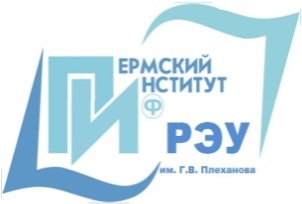 ПЕРМСКИЙ ИНСТИТУТ (филиал)Федерального государственного бюджетного образовательного учреждениявысшего образования«Российский экономический университет имени Г.В. Плеханова»Центр дополнительного профессионального образования